                                                         UCHWAŁA NR         /2022                     Druk nr 5         RADY MIASTA CHEŁMNA
                        z dnia  22 czerwca 2022
w sprawie ustalenia średniej ceny jednostkowej paliwa w Gminie Miasto Chełmno             na rok szkolny 2022/2023
Na podstawie art. 39 a, ust. 3 ustawy z dnia 14 grudnia 2016 r. Prawo oświatowe (tj. Dz. U.                  z 2021 r., poz. 1082) i art. 18 ust. 2 pkt 15 ustawy z dn. 8 marca 1990 roku o samorządzie gminnym (tj. Dz. U. z 2022 r., poz. 559), uchwala się co następuje:


§ 1.  Ustala się średnią cenę jednostkową paliwa w Gminie Miasto Chełmno na rok szkolny 2022/2023 w  wysokości:Benzyna PB		-  8,42 zł za litr,Olej napędowy ON	-  7,69 zł za litr,Autogaz LPG		-  3,77 zł za litr.§ 2.  Wykonanie uchwały powierza się Burmistrzowi Miasta. 
  
§ 3.  Uchwała wchodzi w życie po upływie 14 dni od dnia ogłoszenia w Dzienniku         Urzędowym Województwa Kujawsko - Pomorskiego.          Przewodniczący Rady Miasta: Wojciech Strzelecki           UZASADNIENIE do projektu uchwały w sprawie ustalenia średniej ceny jednostkowej paliwa                    w Gminie Miasto Chełmno  na rok szkolny 2022/2023Zgodnie z art. 39 a, ust. 3  ustawy - Prawo oświatowe, średnią cenę jednostki paliwa w gminie określa na każdy rok szkolny rada gminy, w drodze uchwały, uwzględniając ceny jednostki paliwa na terenie gminy.Cena paliwa jest jednym z elementów wzoru na podstawie, którego oblicza się koszt jednorazowego przewozu ucznia niepełnosprawnego do szkoły, w przypadku gdy dowóz zapewniają rodzice. Zwrot kosztów jednorazowego przewozu następuje w wysokości określonej według wzoru: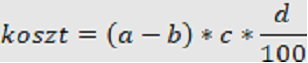 gdzie:
a - liczba kilometrów przewozu drogami publicznymi z miejsca zamieszkania do przedszkola/ szkoły, a także przewozu rodzica z tego miejsca do miejsca zamieszkania lub miejsca pracy,              i z powrotem,
b - liczba kilometrów przewozu drogami publicznymi z miejsca zamieszkania rodzica                      do miejsca pracy i z powrotem, jeżeli nie wykonywałby przewozu, o którym mowa w lit. a,
c - średnia cena jednostki paliwa w danej gminie właściwego dla danego pojazdu,
d - średnie zużycie paliwa w jednostkach na 100 kilometrów dla danego pojazdu według danych producenta pojazdu.W proponowanej uchwale średnią cenę poszczególnych rodzajów paliw, ustalono na podstawie cen uzyskanych w dniu 8 sierpnia 2022 roku na stacji Orlen, ul. Łunawska 3, stacji Circle K, ul. F. Raszei 1 i stacji Moya, Aleja Prawa Chełmińskiego 12. 